П’ЯТИХАТСЬКА РАЙОННА ДЕРЖАВНА АДМІНІСТРАЦІЯВІДДІЛ ОСВІТИН А К А З01.03.2018                                  м. П’ятихатки                                          № 39  Про організацію і проведення підсумкової та державної підсумкової атестації  екстернів   у 2017/2018 навчальному році.              З метою забезпечення гарантованого Конституцією України права громадян на здобуття базової та повної загальної середньої освіти, згідно з наказами Міністерства освіти і науки України від 18.02.2008 р. №94 «Про затвердження  Положенням про державну підсумкову атестацію учнів (вихованців) у системі загальної середньої освіти», зареєстрованого в Міністерстві юстиції України 27.02.2008 року № 151/14842, від 13 березня 2017 року №369 « Про застосування Положення про екстернат у загальноосвітніх навчальних закладах », зареєстрованим у Міністерстві юстиції України 28 березня 2017 року за №416/30284, яке набуло чинності з 04 квітня 2017 року та на підставі заяв екстернівНАКАЗУЮ :1. Дозволити проходження  підсумкової атестації та державної підсумкової атестації екстернів згідно зі списком екстернів, які подали заяви у загальноосвітніх закладах П’ятихатського району у 2017/2018 навчальному році  (Додаток).2. Директорам навчальних закладів П’ятихатської ЗШ І–ІІІ ст.№ 1 (Юр’єву О.А.),П’ятихатської ЗШ І–ІІІ ст. № 2 (Комарову С.В.), П’ятихатської  ЗШ І–ІІІ ст. № 3 (Шеремету С.О.), Вільнівської ЗШ І–ІІІ ст.                         (Рудніченко Т.В.), Саївської ЗШ І-ІІІ ст. (Конюшенко С.Б.),Саксаганської ЗШ І-ІІІ ступенів ( Бальвас М.М.) :      2.1.Організувати підсумкову атестацію в 11 класах - до 18 травня 2018 року, в 9 класах – до 25 травня 2018 року та державну підсумкову атестацію в 11 класах  - до 22 травня 2016 року, в 9 класах – до 01 червня 2018 року.          2.2.Ознайомити екстернів, їх батьків або осіб, які їх замінюють, з Положенням про державну підсумкову атестацію учнів (вихованців) у системі загальної середньої освіти, порядком  проведення атестації, програмами навчальних курсів.                                                                                              До 12.03.2018 р.   2.3. Затвердити графіки консультацій, підсумкової атестації та державної підсумкової  атестації,склади атестаційних комісій.                                                                                              До 12.03.2018 р.   2.4.Оформити і здати у відділ освіти підтвердження замовлення на виготовлення документів про освіту екстернам.                                                                                              До 21.05.2018 р.   2.5.Оформити результати атестації (протоколи, рішення педради, накази) відповідно  до вимог Положення про державну підсумкову атестацію учнів (вихованців) у системі загальної   середньої освіти.                                                                                              До 20.06.2018 р.      3.Контроль за виконанням наказу залишаю за собою. Начальник відділу освіти 			                        О.А.КОСТЕНКО                                                                                                     Додаток                                                                                                                  до наказу відділу освіти                                                                                                                  райдержадміністрації                                                                                                                    від 01.03.2018  №39 Списокекстернів, які подали заяви у навчальних закладах П’ятихатського районуу 2017/2018 навчальному  роціНачальника відділу освіти                                                              О.А.КОСТЕНКО№з/пПрізвище, ім’я, по батьковіНазва закладуЗа який клас складає атестаціюПідстава1.Комарова Ірина ВячеславівнаП’ятихатська ЗШ І-ІІІ ст.№111заява від01.02.2018 р. 2.Цимбал Тетяна ВалеріївнаП’ятихатська ЗШ І-ІІІ ст. № 111заява від14.02.2018 р.3.Кудринський Костянтин ПавловичП’ятихатська ЗШ І-ІІІ ст. № 311заява від03.10.2017 р.4.Марченко Володимир ВікторовичВільнівська ЗШ І-ІІІ ст.11заява від10.11.2017 р.5.Роздайбіда Костянтин ВікторовичСаївська ЗШ І-ІІІ ст.11заява від07.12.2017 р.6.Черноскулова Євгенія ОлександрівнаСаксаганська ЗШ І-ІІІ ст.11заява від 23.01.2018р.7.Мереуца Тамара СергіївнаП’ятихатська ЗШ І-ІІІ ст. № 26-9заява від  23.01.2018 р.8.Радіонова Оксана СергіївнаСаксаганська ЗШ І-ІІІ ст.9заява від 27.02.2018 р.9.Філобок Олена ЙосипівнаСаксаганська ЗШ І-ІІІ ст.9заява від19.02.2018 р.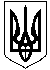 